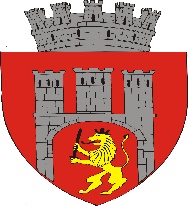 ROMÂNIA                                                                                                                MUNICIPIUL SIGHIȘOARA                                                                                                               BIROUL IMPOZITE ȘI TAXECodul de identificare fiscala: 5669309                 P-ța Muzeului, nr. 7/tel.0265771280/fax. 0265771264                 e-mail: : impozitetaxe@primaria-sighisoara.ro                 cont IBAN: RO89TREZ4782116020202XXX                                                                                                                                                                      Nr. ........../…/20…. D E C L A R A Ț I Apentru scoaterea din evidență a mijloacelor de  transportSubsemnatul(a)...............................................................................1)        Subscrisa    ..........................................................,cu sediul în ROMÂNIA/ ......................, județul ..............................., codul poștal ...................,  municipiul/orașul/comuna............................................., satul/sectorul .................................., str.  .................................................................................,nr.  ......,  bl.  ......,  sc.  .......,  et.  ......,  ap  ......,  identificat  prin  B.I./C.I./C.I.P./Pașaport  seria  ......  nr.  ................,C.I.F.*)....................................................,  tel./fax  ........................,  e-mail  ………………………………,  reprezentată  prin..................................................................................2), în calitate de proprietar/coproprietar/moștenitor3)/mandatar/acționarunic/asociat/administrator/împuternicit cu domiciliul fiscal în ROMÂNIA/ ....................., județul ........................................, codul   poștal   ...................,   municipiul/orașul/comuna........................................,   satul/sectorul     ..................................,str...................................................................,   nr.   ........,   bl.   ..........,   sc.   .......,   et.   ......,   ap   ........,   identificat  prinB.I./C.I./C.I.P./Pașaport   seria   .....   nr.   .............,   C.I.F.*).........................................,   tel./fax............................,   e-mail…................……………………,   solicit   scoaterea   din   evidența   dvs.   a   următorului   mijloc   de   transport  marca.............................................., cu seria motor ......................................, seria șasiua)  ......................................, capacitateacilindrică................. cm³, capacitateb) ……… tone, dobândit la data de ...................................., ca efect al: înstrăinării/ transferului la un alt punct de lucru/furtului/ scoaterii din funcțiune/ schimbării domiciliului/ încetarea contractului de leasing înainte de scadență/ scoaterii definitive din țară, începând cu data de ……………….., dovedind aceasta prin: actul.................../...………...........…/ certificatul de radiere .............../……………….…, anexatc) la prezenta.Noul proprietar: ............................................	Județul   ..........................   Localitatea   .................……….,sectorul, str. ............................................, nr. ……..., bl.….., sc. ….., ap. ....Prin semnarea prezentei am luat la cunoștință că declararea necorespunzătoare a adevărului se pedepsește conform legii penale, cele declarate fiind corecte și complete. Semnătura  declarantului,	………..…………………………… serie șasiu pentru remorci; capacitate tone pentru remorci;contribuabilii vor înscrie pe actele atașate în fotocopie mențiunea ”conform cu originalul” și le vor certifica prin semnătură;se completează în cazul persoanelor fizice;*)     se va completa:codul de identificare fiscală (codul numeric personal, numărul de identificare fiscală, după caz); etc.2)     se completează în cazul persoanelor juridice;3)     moștenitorii trebuie să facă dovada decesului titularului cu copia actului de deces;